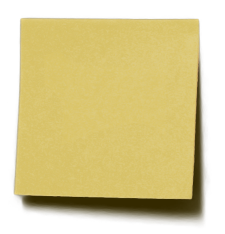 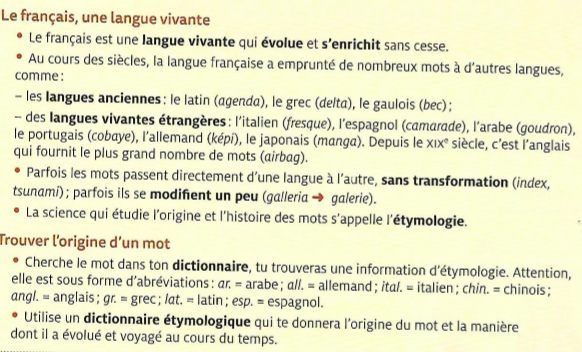 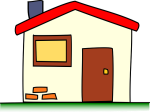  Cherche 3 mots d’origine arabe et 2 mots d’origine italienne…………………………………………………………………………………      ……………………………………………………………………………………………………………………………………………………………………